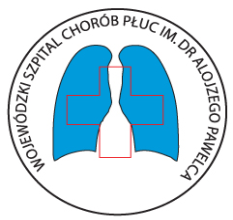                                       Wojewódzki Szpital Chorób Płuc im. . Alojzego Pawelca                                                                         44-300 Wodzisław Śląski , ul. Bracka 13                                                                                             NIP 647-21-80-171 REGON :000297690                                                                                       tel: 32 453-71-10, fax: 32 455 53 25                                                                         sekretariat@wscp.wodzislaw.pl  www.wscp.wodzislaw.pl                                                                 KLAUZULA  INFORMACYJNA                                                         do przetwarzania danych osobowychdla osób upoważnionych przez pacjenta do odbioru wyniku opisu badania rtg , wyniku laboratoryjnegoNa podstawie art. 14 ust. 1-2 Rozporządzenia Parlamentu Europejskiego i Rady ( UE) 2016/ 679 z dnia 27 kwietnia 2016 r . w sprawie ochrony osób fizycznych w związku z przetwarzaniem danych osobowych i w sprawie swobodnego przepływu takich danych ( ogólne rozporządzenie o ochronie danych ), zwane dalej RODO, informuję Pana/ Panią, że:Pani / Pana dane osobowe zostały nam powierzone w związku z odbiorem wyniku badania - opisu  zdjęcia rtg/ wyniku badania laboratoryjnegoAdministratorem Pani/ Pana danych osobowych jest Wojewódzki Szpital Chorób Płuc im. dr Alojzego Pawelca44-300 Wodzisław Śląski, ul. Bracka 13, REGON: 000297690tel. sekretariat 32/ 45- 37-101, fax 32/ 455-53-25adres e-mail:sekretariat@wscp.wodzislaw.plAdministrator wyznaczył Inspektora Ochrony Danych. W celu kontaktu udostępnia dane imię i nazwisko – Alodia Urbańczykadres e-mail : alodia.urbanczyk@wscp.wodzislaw.pltel. 32/ 45-37-104Powierzone nam dane obejmują : imię, nazwisko, nr PESELPani/ Pana dane osobowe są przetwarzane w celu realizacji upoważnienia do odbioru wynika badania-opisu zdjęcia rtg , wyniku badania laboratoryjnego  na podstawie przepisów art. 6 ust.1 lit. c, d oraz art 9 ust.2 lit. h ogólnego rozporządzenia o ochronie danych 2016/ 679 (RODO ) oraz par. 70.1 rozporządzenia Ministra Zdrowia z dnia 6 kwietnia 2020 r. w sprawie rodzajów, zakresu i wzorów dokumentacji medycznej oraz sposobu jej przetwarzania ( Dz. U. 2020 poz. 666 ze zm.).Pani/ Pana dane osobowe mogą być ujawniane podmiotom upoważnionym na podstawie przepisów prawa, podmiotom przetwarzającym upoważnionym przez administratoraDane osobowe są przechowywane przez wymagany przepisami prawa okres przechowywania dokumentacji medycznej.Przysługuje Pani/ Panu prawo do żądania dostępu do swoich danych osobowych, a w przypadku zaistnienia takiej konieczności, do ich sprostowania lub ograniczenia ich przetwarzania.Ma Pani/Pan prawo wniesienia skargi do organu nadzorczego, którym jest Prezes Urzędu Ochrony danych osobowych, gdy uzna Pan/ Pan, iż przetwarzanie danych osobowych narusza przepisy o ochronie danych osobowych.Pani/ Pana dane osobowe nie podlegają zautomatyzowanemu podejmowaniu decyzji w tym profilowaniuPani/ Pana dane nie będą przekazywane do państwa trzeciego, ani  organizacji międzynarodowych……………………………………………                                                                                              data, podpis ( imię, nazwisko )